This PSOC is NOT programmable: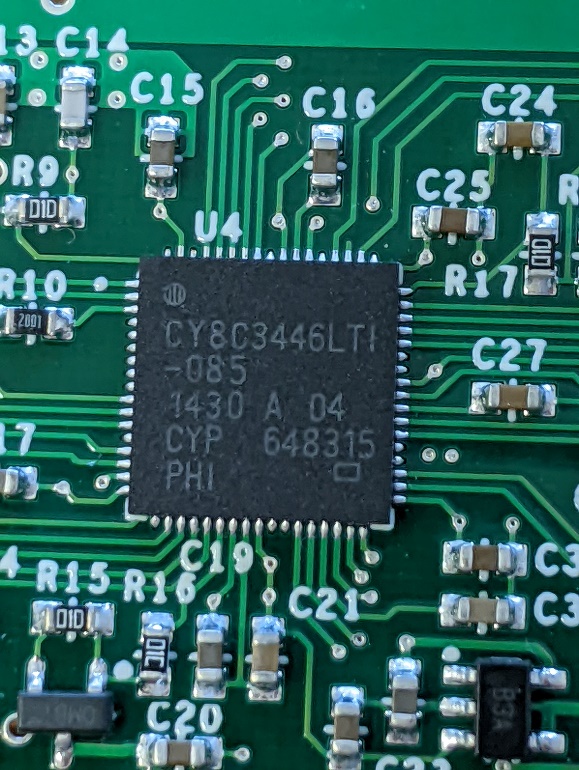 This PSOC is programmable: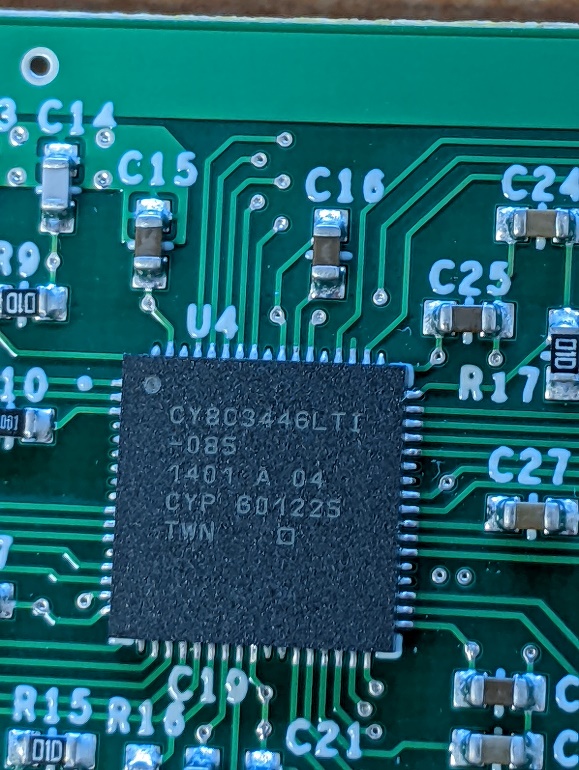 